Протокол № 45заседания членов Совета саморегулируемой организации  «Союз дорожно- транспортных строителей «СОЮЗДОРСТРОЙ»г. Москва                                                                          4  октября 2017 годаФорма проведения: очнаяПрисутствовали члены Совета:Кошкин Альберт Александрович – Председатель совета директоров АО «Сибмост», Хвоинский Леонид Адамович – Генеральный директор «СОЮЗДОРСТРОЙ», Андреев Алексей Владимирович – Генеральный директор ОАО «ДСК «АВТОБАН», Нечаев Александр Федорович – Председатель Совета директоров ООО «Севзапдорстрой»,  Любимов Игорь Юрьевич – Генеральный директор ООО «СК «Самори»,  Лилейкин Виктор Васильевич – Генеральный директор ЗАО «Союз-Лес», Данилин Алексей Валерьевич – Генеральный директор ООО «Бест-строй инжиниринг», Вагнер Яков Александрович – Генерального директора ООО «Стройсервис», Власов Владимир Николаевич – Генеральный директор ПАО «МОСТОТРЕСТ», Гордон Семен Лазаревич – Генеральный директор ООО «ЛАГОС», Губин Борис Анатольевич – Представитель ООО Группа компаний «ММ-Строй», Ткаченко Алексей Васильевич  - Представитель ООО «Строй Гарант».Повестка дня:Рассмотрение вопроса о перечислении денежных средств, внесенных ранее  в компенсационный фонд «СОЮЗДОРСТРОЙ».Рассмотрение заявлений ООО «МонтажЭлектроНаладка», ООО «СК «Трансбарьер», ООО «Строительная компания», ООО «Прайд» о приеме в члены «СОЮЗДОРСТРОЙ».Разное.По  первому  вопросу:  слово имеет  заместитель генерального директора «СОЮЗДОРСТРОЙ» Суханов Павел Львович. Уважаемые члены Совета! В адрес нашей организации: «СОЮЗДОРСТРОЙ» Суханов Павел Львович. Уважаемые члены Совета! В адрес нашей организации: - поступило заявление от ООО «СИНТО»,  о перечислении в соответствии с частью 13 статьи 3.3 Федерального закона № 191-ФЗ от 29.12.2004 г. «О введении в действие Градостроительного кодекса Российской Федерации»  денежных средств в размере   300 000 (триста тысяч) рублей, внесенных ранее в компенсационный фонд «СОЮЗДОРСТРОЙ» на расчетный счет Ассоциации «Саморегулируемая организация «Объединение строителей Ярославской области»,- поступило заявление от ООО «ТРАСТ»,  о перечислении в соответствии с частью 13 статьи 3.3 Федерального закона № 191-ФЗ от 29.12.2004 г. «О введении в действие Градостроительного кодекса Российской Федерации»  денежных средств в размере   300 000 (триста тысяч) рублей, внесенных ранее в компенсационный фонд «СОЮЗДОРСТРОЙ» на расчетный счет Ассоциации Некоммерческое партнерство «Приволжская гильдия строителей».Решили: Признать заявления ООО «СИНТО»,  ООО «ТРАСТ» обоснованными и подлежащими удовлетворению. Выплату из компенсационного фонда «СОЮЗДОРСТРОЙ» произвести согласно указанных выше заявлений, в срок установленный действующим законодательством РФ.Голосовали:За – 12 голосов, против – нет, воздержался – нетПо второму вопросу: слово имеет генеральный директор «СОЮЗДОРСТРОЙ»  Хвоинский Л.А. – на основании заявлений и предоставленных данных, предлагаю принять в члены «СОЮЗДОРСТРОЙ» ООО «МонтажЭлектроНаладка», ООО «СК «Трансбарьер», ООО «Строительная компания», ООО «Прайд»; по заключению комиссии по рассмотрению заявлений, документы полностью соответствуют требованиям, установленных в «СОЮЗДОРСТРОЙ»;Решили: принять в члены «СОЮЗДОРСТРОЙ» ООО «МонтажЭлектроНаладка», ООО «СК «Трансбарьер», ООО «Строительная компания», ООО «Прайд». Присвоить уровни ответственности  и сформировать компенсационный фонд возмещения вреда. Присвоить право осуществлять строительство, реконструкцию, капитальный ремонт объектов капитального строительства в отношении объектов капитального строительства   (кроме особо опасных, технически сложных и уникальных объектов, объектов использования атомной энергии):Присвоить право осуществлять строительство, реконструкцию, капитальный ремонт объектов капитального строительства в отношении объектов капитального строительства   включая особо опасные, технически сложные и уникальные объекты (кроме объектов использования атомной энергии):Голосовали:За – 12 голосов, против – нет, воздержался – нет.Разное: В связи с предстоящим профессиональным праздником – Днем работника дорожного хозяйства предлагаю рассмотреть возможность награждения работников  органов исполнительной власти субъектов Российской Федерации и СРО «СОЮЗДОРСТРОЙ»:1. Почетной грамотой «СОЮЗДОРСТРОЙ»:- Хвоинского Анатолия Владимировича – заместителя генерального директора СРО «СОЮЗДОРСТРОЙ»;- Зайка Юлию Алексеевну – главного юрисконсульта Союза;- Кейль Марию Борисовну – главного специалиста отдела контроля Союза.2. Нагрудным знаком СРО «СОЮЗДОРСТРОЙ» - «За вклад в транспортное строительство» «III» степени:- Мотуза Василия Орестовича – Начальника Управления автомобильных дорог Алтайского края КГКУ «Алтайавтодор».- Жирякову Ольгу Владимировну – заместителя главного бухгалтера Союза;- Проказова Николая Васильевича – пресс-секретаря Союза;- Шубина Александра Михайловича – начальника отдела разработки стандартов и технических регламентов Союза;- Голофастова Максима Алекасандровича заместителя начальника общего отдела Союза;Борисенко Геннадия Геннадьевича – главного специалиста отдела контроля Союза;- Карулина Владимира Михайловича – главного специалиста общего отдела Союза.- Решили: 1. В соответствии с пунктом 1 Положения о Почетной грамоте «СОЮЗДОРСТРОЙ» - За многолетний добросовестный труд, большой личный вклад в развитие автомобильных дорог Российской Федерации, наградить Почетной грамотой «СОЮЗДОРСТРОЙ»:- Хвоинского Анатолия Владимировича – заместителя генерального директора СРО «СОЮЗДОРСТРОЙ»;- Зайка Юлию Алексеевну – главного юрисконсульта Союза;- Кейль Марию Борисовну – главного специалиста отдела контроля Союза.2. В соответствии с пунктом 5 Положения о Нагрудном знаке «За вклад в транспортное строительство», за значительный вклад в развитие транспортной инфраструктуры Российской Федерации, наградить нагрудным знаком «СОЮЗДОРСТРОЙ» - «За вклад в транспортное строительство» «III» степени Мотуза Василия Орестовича – Начальника Управления автомобильных дорог Алтайского края КГКУ «Алтайавтодор». 	В соответствии с пунктом 2 и пунктом 6 Положения о Нагрудном знаке «За вклад в транспортное строительство», - за обеспечение деятельности института саморегулирования в строительстве, наградить нагрудным знаком СРО «СОЮЗДОРСТРОЙ» - «За вклад в транспортное строительство» 3-й степени :- Жирякову Ольгу Владимировну – заместителя главного бухгалтера Союза;- Проказова Николая Васильевича – пресс-секретаря Союза;- Шубина Александра Михайловича – начальника отдела разработки стандартов и технических регламентов Союза;- Голофастова Максима Алекасандровича заместителя начальника общего отдела Союза;Борисенко Геннадия Геннадьевича – главного специалиста отдела контроля Союза;- Карулина Владимира Михайловича – главного специалиста общего отдела Союза.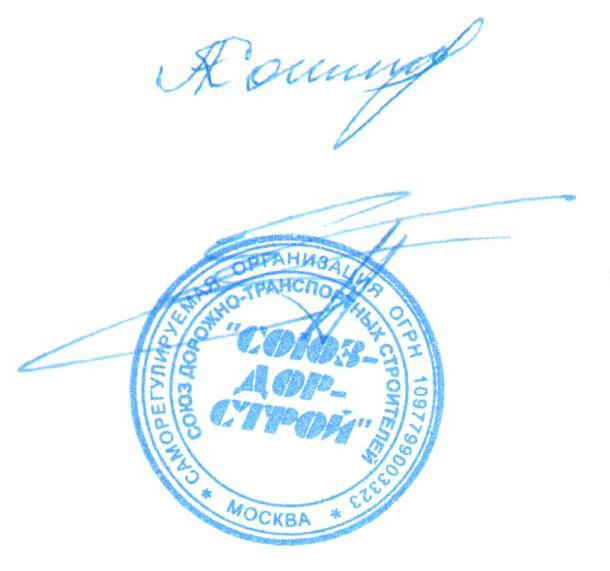 Председатель Совета                                                                   Кошкин А.А.Секретарь Совета                                                                        Суханов П.Л.П/ПНаименование организацииКФ возмещения вредаКФ дог. обязательств1ООО «СК «Трансбарьер»до 60 млн руб. (1 уровень ответственности члена СРО)не заявляют2ООО «Строительная компания»до 500 млн руб. (2 уровень ответственности члена СРО)не заявляют3ООО «Прайд»до 60 млн руб. (1 уровень ответственности члена СРО)не заявляютП/ПНаименование организацииКФ возмещения вредаКФ дог. обязательств1ООО «МонтажЭлектроНаладка»до 60 млн руб. (1 уровень ответственности члена СРО)не заявляют